Eureka College	Minor in Art, Design, & Photography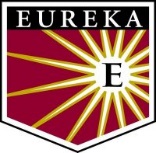 2018-2019 CatalogA minimum of 21 credits of coursework, at least 6 of which are at the 300-499 level, consisting of the following:Art, Design, & Photography MinorGrCrChoose five of the following (15 credits):ART106 – Design FundamentalsART110 – Drawing FundamentalsART111 – Painting FundamentalsART206 – Introduction to Graphic DesignART210 – Figure DrawingART211 – Painting for Artists (repeatable)ART212 – Sculpture and Mixed Media (repeatable)ART241 – Darkroom Photography (repeatable)ART245 – Digital Photography FundamentalsART260 – Ceramics FundamentalsART280 – PrintmakingART290 – TypographyART306 – Advanced Graphic DesignART310 – Illustrating for the Literary MarketART315 – Introduction to Art TherapyART345 – Advanced Digital and Photoshop (repeatable)ART360 – Advanced Ceramics and Pottery (repeatable)ART370 – Environmentally-Based ArtChoose five of the following (15 credits):ART106 – Design FundamentalsART110 – Drawing FundamentalsART111 – Painting FundamentalsART206 – Introduction to Graphic DesignART210 – Figure DrawingART211 – Painting for Artists (repeatable)ART212 – Sculpture and Mixed Media (repeatable)ART241 – Darkroom Photography (repeatable)ART245 – Digital Photography FundamentalsART260 – Ceramics FundamentalsART280 – PrintmakingART290 – TypographyART306 – Advanced Graphic DesignART310 – Illustrating for the Literary MarketART315 – Introduction to Art TherapyART345 – Advanced Digital and Photoshop (repeatable)ART360 – Advanced Ceramics and Pottery (repeatable)ART370 – Environmentally-Based ArtChoose five of the following (15 credits):ART106 – Design FundamentalsART110 – Drawing FundamentalsART111 – Painting FundamentalsART206 – Introduction to Graphic DesignART210 – Figure DrawingART211 – Painting for Artists (repeatable)ART212 – Sculpture and Mixed Media (repeatable)ART241 – Darkroom Photography (repeatable)ART245 – Digital Photography FundamentalsART260 – Ceramics FundamentalsART280 – PrintmakingART290 – TypographyART306 – Advanced Graphic DesignART310 – Illustrating for the Literary MarketART315 – Introduction to Art TherapyART345 – Advanced Digital and Photoshop (repeatable)ART360 – Advanced Ceramics and Pottery (repeatable)ART370 – Environmentally-Based Art33333Choose two of the following:ART219W – Ancient ArtART224W – Medieval ArtART229W – Renaissance and Baroque ArtART234W – Modern ArtART350 – Selected Studio Topics (repeatable)ART380W – Seminar in Visual Culture (repeatable)ART390 – Museum and Gallery StudiesART410 – Exhibit and Portfolio PreparationChoose two of the following:ART219W – Ancient ArtART224W – Medieval ArtART229W – Renaissance and Baroque ArtART234W – Modern ArtART350 – Selected Studio Topics (repeatable)ART380W – Seminar in Visual Culture (repeatable)ART390 – Museum and Gallery StudiesART410 – Exhibit and Portfolio PreparationChoose two of the following:ART219W – Ancient ArtART224W – Medieval ArtART229W – Renaissance and Baroque ArtART234W – Modern ArtART350 – Selected Studio Topics (repeatable)ART380W – Seminar in Visual Culture (repeatable)ART390 – Museum and Gallery StudiesART410 – Exhibit and Portfolio Preparation33TOTAL21